Publicado en Híjar, España el 25/01/2024 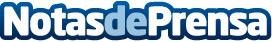 Bifeedoo apuesta por la nutrición 100% natural del pienso ecológicoDesde la esencia misma de la granja, donde la vitalidad y la salud de los preciados animales son primordiales, emerge una nueva era en la alimentación animal. La búsqueda de una nutrición completamente natural se convierte en una realidad tangible con la introducción del pienso ecológico de BifeedooDatos de contacto:Juan Salvador MuñozBifeedoo978821602Nota de prensa publicada en: https://www.notasdeprensa.es/bifeedoo-apuesta-por-la-nutricion-100-natural Categorias: Nacional Nutrición Veterinaria Mascotas Consumo http://www.notasdeprensa.es